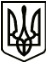 УКРАЇНАМЕНСЬКА МІСЬКА РАДАМЕНСЬКОГО РАЙОНУ ЧЕРНІГІВСЬКОЇ ОБЛАСТІР О З П О Р Я Д Ж Е Н Н ЯВід 18 березня 2020 року		№ 90Про створення комісії для проведення конкурсу на заміщення вакантної посадиДля проведення конкурсу на заміщення вакантної посади в штаті апарату Менської міської ради – провідного спеціаліста відділу бухгалтерського обліку та звітності Менської міської ради створити комісію у наступному складі: Голова комісії: - 	Вишняк Тетяна Сергіївна, заступник міського голови з питань діяльності виконавчого комітету Менської міської ради.Секретар комісії:	- Осєдач Раїса Миколаївна, завідувач сектору кадрової роботи Менської міської ради.Члени комісії: - Солохненко Світлана Анатоліївна, начальник відділу бухгалтерського обліку та звітності, головний бухгалтер Менської міської ради; Стародуб Людмила Олександрівна, керуюча справами виконавчого комітету Менської міської ради;Бернадська Тетяна Анатоліївна, начальник юридичного відділу Менської міської ради.Міський голова	 Г.А. Примаков